MEDIENMITTEILUNGÖffentliche Gesundheitstage: Schmerz verstehen und behandelnZürich, 18. August 2022Die Rheumaliga Schweiz führt vom 12. bis 19. September 2022 öffentliche Gesundheitstage durch. Sie finden in 14 Schweizer Städten statt und sind gratis. Verschiedene Fachpersonen referieren zum Thema Schmerz. Die Rheumaliga informiert, klärt auf und beratet.Alle kennen Schmerz. Er ist unterschiedlich: mal stark, mal schwach, immer da oder kommt und geht. Doch wie funktioniert Schmerz? Welche Arten gibt es? Wie wird mein Schmerz behandelt? An den öffentlichen Gesundheitstagen der Rheumaliga beantworten Fachpersonen, unter anderem aus den Bereichen der Rheumatologie und Physiotherapie, diese und weitere Fragen. Die Besuchenden lernen Schmerz einzuordnen und wie er behandelt wird. Sie erfahren, welche Rolle Bewegung spielt und wie Schmerz vorgebeugt werden kann.Vor der Veranstaltung und in der Pause stehen kantonale Rheumaligen, Fachgesellschaften sowie weitere Partnerorganisationen für Fragen an Informationsständen zur Verfügung.Die Gesundheitstage finden in Basel, Bern, Chur, Delémont, Lausanne, Lugano, Luzern, Neuchâtel, Schinznach, Sion, St. Gallen, Weinfelden, Zug und Zürich statt. Detaillierte Programme unter: www.rheumaliga.ch/blog/2022/aktionswoche-2022-schmerz-verstehen-und-behandeln.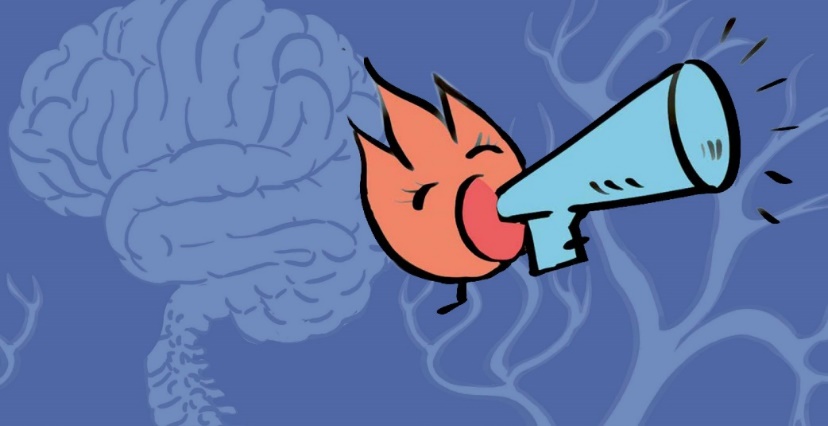 KontaktMarina Frick, PR & Projekte, Tel. 044 487 40 08, m.frick@rheumaliga.chRheumaliga Schweiz, Josefstrasse 92, 8005 Zürich, www.rheumaliga.chSchmerz verstehen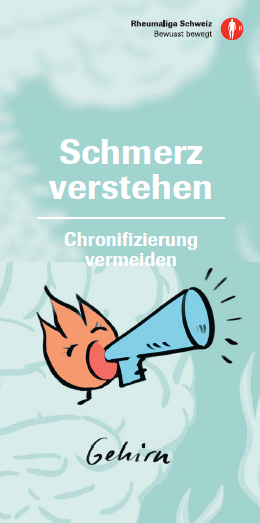 Chronifizierung vermeiden24 SeitenErhältlich auf Deutsch, Französisch und ItalienischKostenlos bestellen im rheumaliga-shop.ch (D 1000)﻿AutorinMartina Rothenbühler, dipl. Physiotherapeutin FH, CAS Schmerz Basic, Rheumaliga SchweizFachbeiratDr. med. Michael Gengenbacher, Ärztlicher Direktor Bewegungsapparat und Innere Medizin, ZURZACH CareMartina Berchtold-Neumann, Diplompsychologin, FSP,Stein am RheinMartina Roffler, dipl. Physiotherapeutin FH, Rheumaliga SchweizÜber die RheumaligaDie Rheumaliga Schweiz ist die Dachorganisation von 17 kantonalen bzw. regionalen Rheumaligen und sechs nationalen Patientenorganisationen. Sie engagiert sich für Betroffene und wendet sich an Interessierte, Ärzte und Health Professionals mit Information, Beratung, Kursen, Weiterbildung und Alltagshilfen. Die Rheumaliga Schweiz wurde 1958 gegründet und trägt das ZEWO-Gütesiegel für gemeinnützige Organisationen.